Indiquer les substances ici :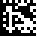 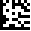 Suivi des modificationsNuméro d’identification :Version :Date de validité :Nom de la préparation/du produit : Numéro d’autorisation (si connu) : Requérant :Requérant :Commentaires sur les données requises concernant la composition qualitative et quantitative du procédé :Tous les principes actifs : INN, Ph. Eur., Ph. Helv., autres pharmacopées nationales, noms internationalement reconnus (p. ex. USAN, BAN, CTFA, etc.), noms scientifiques, noms commerciauxExcipients : toutes les substances retrouvées dans le produit prêt à l’emploi (p. ex. antibiotiques, etc.), réactifs (il ne suffit pas d’indiquer leur nom de marque ; fournir impérativement une énumération précise de tous les composants) ; pour les excipients, la composition quantitative doit être précisée. Toutes les substances doivent être classées selon leur fonction dans la mesure du possible. Pour les sels (acides ou bases libres) et hydrates, il convient également de déclarer quantitativement le principe actifDispositifs médicaux entrant dans le procédé (nom commercial, marquage CE, etc.)Substances génétiquement modifiées (si retrouvées dans le produit prêt à l’emploi)Utilisation  / Indication : Conditionnement : description du conditionnement primaire (emballage directement en contact avec le principe actif)Forme galénique du produit fini : suspension etc.Étapes de travail supplémentaires avant l’application du procédéPour les mélanges de colorants, substances aromatiques ou copolymères, il convient d’indiquer la composition qualitative (ainsi que la quantité pour les substances à déclaration obligatoire) en plus du nom commercialSi le respect de la confidentialité l’exige, le fabricant peut communiquer la composition des mélanges directement à Swissmedic. Il faut alors le mentionner explicitement dans la lettre d’accompagnementCommentaires sur les données requises concernant la composition qualitative et quantitative du procédé :Tous les principes actifs : INN, Ph. Eur., Ph. Helv., autres pharmacopées nationales, noms internationalement reconnus (p. ex. USAN, BAN, CTFA, etc.), noms scientifiques, noms commerciauxExcipients : toutes les substances retrouvées dans le produit prêt à l’emploi (p. ex. antibiotiques, etc.), réactifs (il ne suffit pas d’indiquer leur nom de marque ; fournir impérativement une énumération précise de tous les composants) ; pour les excipients, la composition quantitative doit être précisée. Toutes les substances doivent être classées selon leur fonction dans la mesure du possible. Pour les sels (acides ou bases libres) et hydrates, il convient également de déclarer quantitativement le principe actifDispositifs médicaux entrant dans le procédé (nom commercial, marquage CE, etc.)Substances génétiquement modifiées (si retrouvées dans le produit prêt à l’emploi)Utilisation  / Indication : Conditionnement : description du conditionnement primaire (emballage directement en contact avec le principe actif)Forme galénique du produit fini : suspension etc.Étapes de travail supplémentaires avant l’application du procédéPour les mélanges de colorants, substances aromatiques ou copolymères, il convient d’indiquer la composition qualitative (ainsi que la quantité pour les substances à déclaration obligatoire) en plus du nom commercialSi le respect de la confidentialité l’exige, le fabricant peut communiquer la composition des mélanges directement à Swissmedic. Il faut alors le mentionner explicitement dans la lettre d’accompagnementUtilisation / indication :Utilisation / indication :Principes actifsPrincipes actifsPrincipes actifsPrincipes actifsPrincipes actifsNomNomQuantitéFonctionNormes de réf.ExcipientsExcipientsExcipientsExcipientsExcipientsExcipientComposants de l’excipientLe/La soussigné(e) atteste de l’exhaustivité et de l’exactitude des informations qui précèdent.(Cachet du titulaire de l’autorisation ou du requérant)Le/La soussigné(e) atteste de l’exhaustivité et de l’exactitude des informations qui précèdent.(Cachet du titulaire de l’autorisation ou du requérant)ObligatoireFacultatif (autre signature)Lieu, date	Signature	Personne responsableNom	Prénom	Fonction	Téléphone	E-mail	Lieu, date	Signature	Personne supplémentaireNom	Prénom	Fonction	À envoyer à (1 original) :SwissmedicInstitut suisse des produits thérapeutiquesDivision Services d’inspection et autorisationsCase Manager, section TransplantsHallerstrasse 73012 BernePour toute question :Téléphone	+41 (0)58 462 02 81	+41 (0)58 462 04 28VersionDescription de changementsig1.0Processus Transfer ATM dans le domaine des autorisationsAttribution d'un nouveau numéro d'identificationAdaptations formelles, nouvelle mise en pagedei